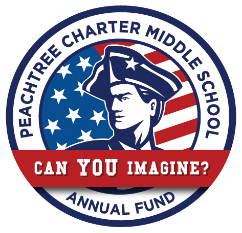 PCMS Finance CommitteeAgenda: October 9, 2018PCMS Conference Room, Main Floor, 7:30amWelcome